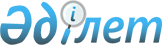 О внесении изменений и дополнений в решение Мугалжарского районного маслихата от 12 декабря 2017 года № 129 "Об утверждении Мугалжарского районного бюджета на 2018-2020 годы"
					
			С истёкшим сроком
			
			
		
					Решение маслихата Мугалжарского района Актюбинской области от 2 марта 2018 года № 169. Зарегистрировано Управлением юстиции Мугалжарского района Актюбинской области 19 марта 2018 года № 3-9-186. Прекращено действие в связи с истечением срока
      В соответствии со статьями 106, 109 Бюджетного кодекса Республики Казахстан от 4 декабря 2008 года, статьей 6 Закона Республики Казахстан от 23 января 2001 года "О местном государственном управлении и самоуправлении в Республике Казахстан", Мугалжарский районный маслихат РЕШИЛ: 
      1. Внести в решение Мугалжарского районного маслихата от 12 декабря 2017 года №129 "Об утверждении Мугалжарского районного бюджета на 2018-2020 годы" (зарегистрированное в реестре государственной регистрации нормативных правовых актов за №5796, опубликованное 17 января 2018 года в Эталонном контрольном банке нормативных правовых актов Республики Казахстан в электронном виде) следующие изменения и дополнения:
      в подпункте 1) пункта 1:
      доходы - цифры "12 030 150,0" заменить цифрами "12 549 879,0"; 
      в том числе:
      налоговые поступления - цифры "8 575 916,0" заменить цифрами "8 875 916,0";
      неналоговые поступления - цифры "306 260,0" заменить цифрами "506 260,0";
      поступления трансфертов - цифры "3 122 974,0" заменить цифрами "3 142 703,0"; 
      в подпункте 2) пункта 1: 
      затраты – цифры "12 416 926,7" заменить цифрами "12 936 662,8"; 
      пункт 8 дополнить абзацами следующего содержания:
      "на капитальные расходы подведомственных государственных организаций образования – 5 600,0 тысяч тенге;"; 
      "на общеобразовательное обучение (хоккейный корт) – 5 835,0 тысяч тенге.";
      пункт 9 дополнить абзацем шестым следующего содержания:
      "на реконструкцию котельной биоочистного сооружения города Жем – 3 294,0 тысяч тенге;";
      пункт 9 дополнить абзацем двадцатым следующего содержания:
      "на строительство новой сети водоснабжения к новым индивидуальным жилым домам в 9-10 квартале микрорайона Самал города Кандыагаш – 5 000,0 тысяч тенге;".
      2. Приложения 1 к указанному решению изложить в новой редакции согласно приложениям к настоящему решению.
      3. Государственному учреждению "Аппарат маслихата Мугалжарского района" в установленном законодательном порядке обеспечить:
      1) государственную регистрацию настоящего решения в территориальном органе юстиции;
      2) направление настоящего решения на официальное опубликование в Эталонном контрольном банке нормативных правовых актов Республики Казахстан.
      4. Настоящее решение вводится в действие с 1 января 2018 года. Мугалжарский районный бюджет на 2018 год
					© 2012. РГП на ПХВ «Институт законодательства и правовой информации Республики Казахстан» Министерства юстиции Республики Казахстан
				
      Председатель сессии 

Секретарь Мугалжарского

      Мугалжарского районного

районного маслихата

      маслихата

      Н.Сарсенов

Н.Калиева
Приложение  к решению Мугалжарского районного маслихата от 02 марта 2018 года № 169Приложение 1 к решению Мугалжарского районного маслихата от 12 декабря 2017 года №129
Категория
Категория
Категория
Категория
сумма (тысяч тенге)
класс
класс
класс
сумма (тысяч тенге)
подкласс
подкласс
сумма (тысяч тенге)
наименование
сумма (тысяч тенге)
1. ДОХОДЫ
12 549 879,0
1
НАЛОГОВЫЕ ПОСТУПЛЕНИЯ
9 075 916,0
01
Подоходный налог
517 846,0
2
Индивидуальный подоходный налог
517 846,0
03
Социальный налог
359 804,0
1
Социальный налог
359 804,0
04
Налоги на собственность
7 833 516,0
1
Налоги на имущество
7 776 044,0
3
Земельный налог
12 275,0
4
Налог на транспортные средства
42 597,0
5
Единый земельный налог
2 600,0
05
Внутренние налоги на товары, работы и услуги
152 250,0
2
Акцизы
45 000,0
3
Поступления за использование природных и других ресурсов
80 000,0
4
Сборы за ведение предпринимательской и профессиональной деятельности
26 500,0
5
Налог на игорный бизнес
750,0
08
Обязательные платежи, взимаемые за совершение юридически значимых действий и (или) выдачу документов уполномоченными на то государственными органами или должностными лицами
12 500,0
1
Государственная пошлина
12 500,0
2
НЕНАЛОГОВЫЕ ПОСТУПЛЕНИЯ
506 260,0
01
Доходы от государственной собственности
700,0
5
Доходы от аренды имущества, находящегося в государственной собственности
700,0
04
Штрафы, пени, санкции, взыскания, налагаемые государственными учреждениями, финансируемыми из государственного бюджета, а также содержащимися и финансируемыми из бюджета (сметы расходов) Национального Банка Республики Казахстан
560,0
1
Штрафы, пени, санкции, взыскания, налагаемые государственными учреждениями, финансируемыми из государственного бюджета, а также содержащимися и финансируемыми из бюджета (сметы расходов) Национального Банка Республики Казахстан, за исключением поступлений от организаций нефтяного сектора
560,0
06
Прочие неналоговые поступления
505 000,0
1
Прочие неналоговые поступления
505 000,0
3
Поступления от продажи основного капитала
25 000,0
03
Продажа земли и нематериальных активов
25 000,0
1
Продажа земли
25 000,0
4
Поступления трансфертов
3 142 703,0
02
Трансферты из вышестоящих органов государственного управления
3 142 703,0
2
Трансферты из областного бюджета
3 142 703,0
функциональная группа
функциональная группа
функциональная группа
функциональная группа
функциональная группа
 сумма (тысяч тенге)
функциональная подгруппа
функциональная подгруппа
функциональная подгруппа
функциональная подгруппа
 сумма (тысяч тенге)
администратор бюджетных программ
администратор бюджетных программ
администратор бюджетных программ
 сумма (тысяч тенге)
программа
программа
 сумма (тысяч тенге)
наименование
 сумма (тысяч тенге)
ІІ. ЗАТРАТЫ
12 936 662,8
01
Государственные услуги общего характера
538 125,1
1
Представительные, исполнительные и другие органы, выполняющие общие функции государственного управления
304 289,0
112
Аппарат маслихата района (города областного значения)
19 806,0
001
Услуги по обеспечению деятельности маслихата района (города областного значения)
19 550,0
003
Капитальные расходы государственного органа
256,0
122
Аппарат акима района (города областного значения)
131 476,0
001
Услуги по обеспечению деятельности акима района (города областного значения)
94 076,0
003
Капитальные расходы государственного органа 
26 300,0
113
Целевые текущие трансферты из местных бюджетов
11 100,0
123
Аппарат акима района в городе, города районного значения, поселка, села, сельского округа
153 007,0
001
Услуги по обеспечению деятельности акима района в городе, города районного значения, поселка, села, сельского округа
153 007,0
2
Финансовая деятельность
25 293,1
452
Отдел финансов района (города областного значения)
25 293,1
001
Услуги по реализации государственной политики в области исполнения бюджета и управления коммунальной собственностью района (города областного значения)
22 293,1
003
Проведение оценки имущества в целях налогообложения
2 000,0
010
Приватизация, управление коммунальным имуществом, постприватизационная деятельность и регулирование споров, связанных с этим
1 000,0
5
Планирование и статистическая деятельность
18 552,0
453
Отдел экономики и бюджетного планирования района (города областного значения)
18 552,0
001
Услуги по реализации государственной политики в области формирования и развития экономической политики, системы государственного планирования
18 252,0
004
Капитальные расходы государственного органа 
300,0
9
Прочие государственные услуги общего характера
189 991,0
458
Отдел жилищно-коммунального хозяйства, пассажирского транспорта и автомобильных дорог района (города областного значения)
189 991,0
001
Услуги по реализации государственной политики на местном уровне в области жилищно-коммунального хозяйства, пассажирского транспорта и автомобильных дорог
15 156,0
013
Капитальные расходы государственного органа
34 114,0
113
Целевые текущие трансферты из местных бюджетов
140 721,0
02
Оборона
26 218,0
1
Военные нужды
11 698,0
122
Аппарат акима района (города областного значения)
11 698,0
005
Мероприятия в рамках исполнения всеобщей воинской обязанности
11 698,0
2
Организация работы по чрезвычайным ситуациям
14 520,0
122
Аппарат акима района (города областного значения) 
14 520,0
006
Предупреждение и ликвидация чрезвычайных ситуаций масштаба района (города областного значения)
10 000,0
007
Мероприятия по профилактике и тушению степных пожаров районного (городского) масштаба, а также пожаров в населенных пунктах, в которых не созданы органы государственной противопожарной службы
4 520,0
03
Общественный порядок, безопасность, правовая, судебная, уголовно-исполнительная деятельность
700,0
9
Прочие услуги в области общественного порядка и безопасности
700,0
458
Отдел жилищно-коммунального хозяйства, пассажирского транспорта и автомобильных дорог района (города областного значения)
700,0
021
Обеспечение безопасности дорожного движения в населенных пунктах
700,0
04
Образование
4 791 238,0
1
Дошкольное воспитание и обучение
300 748,0
464
Отдел образования района (города областного значения)
300 748,0
009
Обеспечение деятельности организаций дошкольного воспитания и обучения
149 669,0
040
Реализация государственного образовательного заказа в дошкольных организациях образования
151 079,0
2
Начальное, основное среднее и общее среднее образование
3 926 432,0
464
Отдел образования района (города областного значения)
3 795 802,0
003
Общеобразовательное обучение
3 700 594,0
006
Дополнительное образование для детей
95 208,0
465
Отдел физической культуры и спорта района (города областного значения)
55 030,0
017
Дополнительное образование для детей и юношества по спорту
55 030,0
466
Отдел архитектуры, градостроительства и строительства района (города областного значения)
75 600,0
021
Строительство и реконструкция объектов начального, основного среднего и общего среднего образования
75 600,0
9
Прочие услуги в области образования
564 058,0
464
Отдел образования района (города областного значения)
564 058,0
001
Услуги по реализации государственной политики на местном уровне в области образования
49 798,0
004
Информатизация системы образования в государственных учреждениях образования района (города областного значения)
30 713,0
005
Приобретение и доставка учебников, учебно-методических комплексов для государственных учреждений образования района (города областного значения)
163 100,0
007
Проведение школьных олимпиад, внешкольных мероприятий и конкурсов районного (городского) масштаба
5 076,0
015
Ежемесячная выплата денежных средств опекунам (попечителям) на содержание ребенка-сироты (детей-сирот), и ребенка (детей), оставшегося без попечения родителей
17 544,0
023
Методическая работа
11 833,0
067
Капитальные расходы подведомственных государственных учреждений и организаций
68 636,0
113
Целевые текущие трансферты из местных бюджетов
217 358,0
06
Социальная помощь и социальное обеспечение
646 764,0
1
Социальное обеспечение
82 768,0
451
Отдел занятости и социальных программ района (города областного значения)
78 663,0
005
Государственная адресная социальная помощь
78 663,0
464
Отдел образования района (города областного значения)
4 105,0
030
Содержание ребенка (детей), переданного патронатным воспитателям
4 105,0
2
Социальная помощь
516 948,0
451
Отдел занятости и социальных программ района (города областного значения)
516 948,0
002
Программа занятости
286 338,0
004
Оказание социальной помощи на приобретение топлива специалистам здравоохранения, образования, социального обеспечения, культуры, спорта и ветеринарии в сельской местности в соответствии с законодательством Республики Казахстан
12 412,0
006
Оказание жилищной помощи
6 000,0
007
Социальная помощь отдельным категориям нуждающихся граждан по решениям местных представительных органов
96 000,0
014
Оказание социальной помощи нуждающимся гражданам на дому
41 195,0
017
Обеспечение нуждающихся инвалидов обязательными гигиеническими средствами и предоставление услуг специалистами жестового языка, индивидуальными помощниками в соответствии с индивидуальной программой реабилитации инвалида
34 573,0
023
Обеспечение деятельности центров занятости населения
40 430,0
9
Прочие услуги в области социальной помощи и социального обеспечения
47 048,0
451
Отдел занятости и социальных программ района (города областного значения)
47 048,0
001
Услуги по реализации государственной политики на местном уровне в области обеспечения занятости и реализации социальных программ для населения
37 203,0
011
Оплата услуг по зачислению, выплате и доставке пособий и других социальных выплат
700,0
050
Реализация Плана мероприятий по обеспечению прав и улучшению качества жизни инвалидов в Республике Казахстан на 2012-2018 годы
2 925,0
067
Капитальные расходы подведомственных государственных учреждений и организаций
6 220,0
07
Жилищно-коммунальное хозяйство
2 243 165,0
1
Жилищное хозяйство
1 333 613,0
458
Отдел жилищно-коммунального хозяйства, пассажирского транспорта и автомобильных дорог района (города областного значения)
195 008,0
003
Организация сохранения государственного жилищного фонда
3 000,0
004
Обеспечение жильем отдельных категорий граждан
192 008,0
466
Отдел архитектуры, градостроительства и строительства района (города областного значения)
1 138 605,0
003
Проектирование и (или) строительство, реконструкция жилья коммунального жилищного фонда
129 435,0
004
Проектирование, развитие и (или) обустройство инженерно-коммуникационной инфраструктуры
1 009 170,0
2
Коммунальное хозяйство
866 505,0
458
Отдел жилищно-коммунального хозяйства, пассажирского транспорта и автомобильных дорог района (города областного значения)
858 079,0
011
Обеспечение бесперебойного теплоснабжения малых городов
30 000,0
012
Функционирование системы водоснабжения и водоотведения
1 000,0
027
Организация эксплуатации сетей газификации, находящихся в коммунальной собственности районов (городов областного значения)
10 000,0
028
Развитие коммунального хозяйства
3 294,0
029
Развитие системы водоснабжения и водоотведения 
1 000,0
058
Развитие системы водоснабжения и водоотведения в сельских населенных пунктах
812 785,0
466
Отдел архитектуры, градостроительства и строительства района (города областного значения)
8 426,0
007
Развитие благоустройства городов и населенных пунктов
8 426,0
3
Благоустройство населенных пунктов
43 047,0
123
Аппарат акима района в городе, города районного значения, поселка, села, сельского округа
14 247,0
008
Освещение улиц населенных пунктов
14 247,0
458
Отдел жилищно-коммунального хозяйства, пассажирского транспорта и автомобильных дорог района (города областного значения)
28 800,0
015
Освещение улиц в населенных пунктах
21 000,0
016
Обеспечение санитарии населенных пунктов
5 300,0
018
Благоустройство и озеленение населенных пунктов
2 500,0
08
Культура, спорт, туризм и информационное пространство
373 914,0
1
Деятельность в области культуры
186 717,0
455
Отдел культуры и развития языков района (города областного значения)
186 717,0
003
Поддержка культурно-досуговой работы
186 717,0
2
Спорт
18 859,0
465
Отдел физической культуры и спорта района (города областного значения)
15 859,0
001
Услуги по реализации государственной политики на местном уровне в сфере физической культуры и спорта
6 844,0
006
Проведение спортивных соревнований на районном (города областного значения) уровне
2 508,0
007
Подготовка и участие членов сборных команд района (города областного значения) по различным видам спорта на областных спортивных соревнованиях
4 507,0
032
Капитальные расходы подведомственных государственных учреждений и организаций
2 000,0
466
Отдел архитектуры, градостроительства и строительства района (города областного значения)
3 000,0
008
Развитие объектов спорта
3 000,0
3
Информационное пространство
78 368,0
455
Отдел культуры и развития языков района (города областного значения)
64 368,0
006
Функционирование районных (городских) библиотек
64 068,0
007
Развитие государственного языка и других языков народа Казахстана
300,0
456
Отдел внутренней политики района (города областного значения)
14 000,0
002
Услуги по проведению государственной информационной политики
14 000,0
9
Прочие услуги по организации культуры, спорта, туризма и информационного пространства
89 970,0
455
Отдел культуры и развития языков района (города областного значения)
31 186,0
001
Услуги по реализации государственной политики на местном уровне в области развития языков и культуры
19 064,0
032
Капитальные расходы подведомственных государственных учреждений и организаций
12 122,0
456
Отдел внутренней политики района (города областного значения)
58 784,0
001
Услуги по реализации государственной политики на местном уровне в области информации, укрепления государственности и формирования социального оптимизма граждан
10 707,0
003
Реализация мероприятий в сфере молодежной политики
47 777,0
006
Капитальные расходы государственного органа 
300,0
09
Топливно-энергетический комплекс и недропользование
111 867,0
9
Прочие услуги в области топливно-энергетического комплекса и недропользования
111 867,0
458
Отдел жилищно-коммунального хозяйства, пассажирского транспорта и автомобильных дорог района (города областного значения)
17 366,0
036
Развитие газотранспортной системы 
17 366,0
466
Отдел архитектуры, градостроительства и строительства района (города областного значения)
94 501,0
036
Развитие газотранспортной системы 
94 501,0
10
Сельское, водное, лесное, рыбное хозяйство, особо охраняемые природные территории, охрана окружающей среды и животного мира, земельные отношения
158 468,0
1
Сельское хозяйство
137 710,0
462
Отдел сельского хозяйства района (города областного значения)
17 673,0
001
Услуги по реализации государственной политики на местном уровне в сфере сельского хозяйства
17 044,0
006
Капитальные расходы государственных органа
629,0
473
Отдел ветеринарии района (города областного значения)
120 037,0
001
Услуги по реализации государственной политики на местном уровне в сфере ветеринарии
9 635,0
006
Организация санитарного убоя больных животных
1 500,0
007
Организация отлова и уничтожения бродячих собак и кошек
3 700,0
008
Возмещение владельцам стоимости изымаемых и уничтожаемых больных животных, продуктов и сырья животного происхождения
10 000,0
010
Проведение мероприятий по идентификации сельскохозяйственных животных
2 202,0
011
Проведение противоэпизоотических мероприятий
93 000,0
6
Земельные отношения
12 819,0
463
Отдел земельных отношений района (города областного значения)
12 819,0
001
Услуги по реализации государственной политики в области регулирования земельных отношений на территории района (города областного значения)
12 819,0
9
Прочие услуги в области сельского, водного, лесного, рыбного хозяйства, охраны окружающей среды и земельных отношений
7 939,0
453
Отдел экономики и бюджетного планирования района (города областного значения)
7 939,0
099
Реализация мер по оказанию социальной поддержки специалистов
7 939,0
11
Промышленность, архитектурная, градостроительная и строительная деятельность
13 597,0
2
Архитектурная, градостроительная и строительная деятельность
13 597,0
466
Отдел архитектуры, градостроительства и строительства района (города областного значения)
13 597,0
001
Услуги по реализации государственной политики в области строительства, улучшения архитектурного облика городов, районов и населенных пунктов области и обеспечению рационального и эффективного градостроительного освоения территории района (города областного значения)
13 597,0
12
Транспорт и коммуникации
769 771,6
1
Автомобильный транспорт
769 771,6
123
Аппарат акима района в городе, города районного значения, поселка, села, сельского округа
19 500,0
013
Обеспечение функционирования автомобильных дорог в городах районного значения, поселках, селах, сельских округах
19 500,0
458
Отдел жилищно-коммунального хозяйства, пассажирского транспорта и автомобильных дорог района (города областного значения)
750 271,6
022
Развитие транспортной инфраструктуры
49 883,0
023
Обеспечение функционирования автомобильных дорог
17 675,0
045
Капитальный и средний ремонт автомобильных дорог районного значения и улиц населенных пунктов
682 713,6
13
Прочие
161 610,0
3
Поддержка предпринимательской деятельности и защита конкуренции
12 319,0
469
Отдел предпринимательства района (города областного значения)
12 319,0
001
Услуги по реализации государственной политики на местном уровне в области развития предпринимательства
10 319,0
003
Поддержка предпринимательской деятельности
2 000,0
9
Прочие
149 291,0
123
Аппарат акима района в городе, города районного значения, поселка, села, сельского округа
5 889,0
040
Реализация мер по содействию экономическому развитию регионов в рамках Программа развитие регионов до 2020 года
5 889,0
452
Отдел финансов района (города областного значения)
143 402,0
012
Резерв местного исполнительного органа района (города областного значения)
143 402,0
15
Трансферты
3 101 225,1
1
Трансферты
3 101 225,1
452
Отдел финансов района (города областного значения)
3 101 225,1
006
Возврат неиспользованных (недоиспользованных) целевых трансфертов
6,5
007
Бюджетные изъятия
2 233 000,0
024
Целевые текущие трансферты из нижестоящего бюджета на компенсацию потерь вышестоящего бюджета в связи с изменением законодательства
454 000,0
038
Субвенции
404 175,0
051
Трансферты органам местного самоуправления
10 043,0
054
Возврат сумм неиспользованных (недоиспользованных) целевых трансфертов, выделенных из республиканского бюджета за счет целевого трансферта из Национального фонда Республики Казахстан
0,6
III. Чистое бюджетное кредитование
534 446,0
Погашение бюджетных кредитов
543 669,0
07
Жилищно-коммунальное хозяйство
521 817,0
1
Жилищное хозяйство
521 817,0
458
Отдел жилищно-коммунального хозяйства, пассажирского транспорта и автомобильных дорог района (города областного значения)
521 817,0
053
Кредитование на реконструкцию и строительство систем тепло-, водоснабжения и водоотведения
521 817,0
10
Сельское, водное, лесное, рыбное хозяйство, особо охраняемые природные территории, охрана окружающей среды и животного мира, земельные отношения
21 852,0
9
Прочие услуги в области сельского, водного, лесного, рыбного хозяйства, охраны окружающей среды и земельных отношений
21 852,0
453
Отдел экономики и бюджетного планирования района (города областного значения)
21 852,0
006
Бюджетные кредиты для реализации мер социальной поддержки специалистов
21 852,0
5
Погашение бюджетных кредитов
9 223,0
01
Погашение бюджетных кредитов
9 223,0
1
Погашение бюджетных кредитов, выданных из государственного бюджета
9 223,0
V. Дефицит (профицит) бюджета
-921 229,8
VI. Финансирование дефицита (использование профицита) бюджета
921 229,8
7
Поступление займов
543 669,0
01
Внутренние государственные займы
543 669,0
2
Договора займа
543 669,0
16
Погашение займов
9 223,0
1
Погашение займов
9 223,0
452
Отдел финансов района (города областного значения)
9 223,0
008
Погашение долга местного исполнительного органа перед вышестоящим бюджетом
9 223,0
8
Используемые остатки бюджетных средств
386 783,8
01
Остатки бюджетных средств
386 783,8
1
Свободные остатки бюджетных средств
386 783,8
01
Свободные остатки бюджетных средств
386 783,8